K3M1-230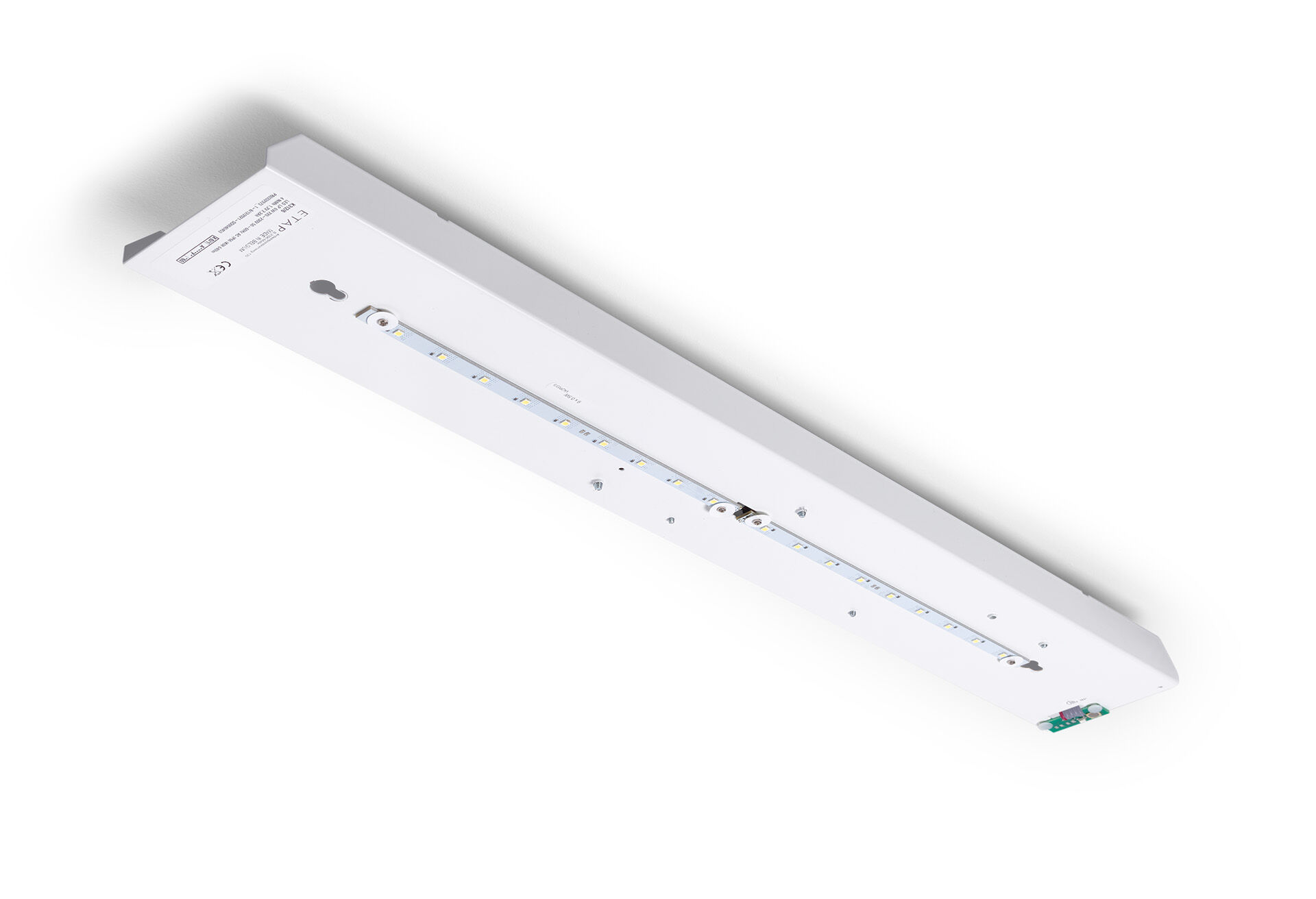 Módulo de renovação para led para iluminação de emergência fluo ETAP K3Alimentação central.Dimensões: .Substituição plug-and-play e sem parafusos do interior. Carcaça externa e da fiação são mantidos como estão.Fluxo luminoso em estado de emergência: 640 lm.Potência: 7.5 W.Tensão: 220-230V.Para uso com sistemas de bateria central em 230 V AC/DC.Modo mantido / não mantido selecionável, predefinido para a aplicação mais comum.Classe de isolamento: classe I.Segurança fotobiológica EN 62471: RISK GROUP 0 UNLIMITED..Teste ao fio encandescente: 850°C.5 anos de garantia sobre luminária, fonte de luz, driver e bateria.Certificações: CE.A luminária foi desenvolvida e produzida de acordo com a norma EN 60598-1 numa empresa certificada pela ISO 9001 e pela ISO 14001.